ΘΕΜΑ: Διεξαγωγή επιμορφωτικής συνάντησης για τους εκπαιδευτικούς των ΕΠΑ.Λ. 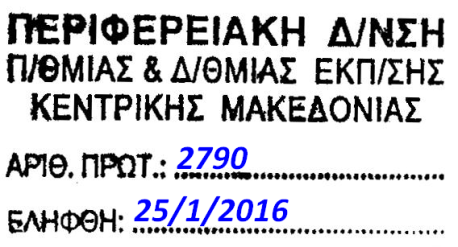 ΣΧΕΤ:  (α) 1713./20-01-2016/Περιφερειακή Διεύθυνση Α/θμιας & Β/θμιας Εκπαίδευσης Κεντρικής Μακεδονίας: Έγκριση Επιμορφωτικών Ημερίδων.Σας ενημερώνουμε ότι ο Σχολικός Σύμβουλος Φιλολόγων Κιλκίς διοργανώνει, σύμφωνα με το (α) σχετικό έγγραφο της Περιφερειακής Διεύθυνσης Εκπαίδευσης, επιμορφωτική συνάντηση.Η πρόσκληση απευθύνεται όχι μόνο στους εκπαιδευτικούς ειδικότητας ΠΕ02, αλλά και στους εκπαιδευτικούς όλων των ειδικοτήτων των ΕΠΑΛ .Παρακαλούνται οι κ.κ. Διευθύντριες και Διευθυντές να ενημερώσουν τους /τις εκπαιδευτικούς και να τους αποδεσμεύσουν για την παρακολούθηση της ημερίδας.Η ημερίδα θα πραγματοποιηθεί στην αίθουσα Πολλαπλών Χρήσεων της Διεύθυνσης Δευτεροβάθμιας Εκπαίδευσης Κιλκίς την Παρασκευή 05 Φεβρουαρίου 2016, ώρες 12.00–14.00.Ομιλητές και πρόγραμμα: Γεώργιος Μανωλίδης: Διαχείριση προβλημάτων στην τάξη. Οι προτάσεις των επίσημων θεσμικών κειμένων.Ελένη Χοντολίδου: Κίνητρα μάθησης. Κινητοποίηση του ενδιαφέροντος των μαθητών για τη μάθηση.Συζήτηση.Για την καλύτερη οργάνωση της ημερίδας και την έγκαιρη προετοιμασία των βεβαιώσεων συμμετοχής, που θα δοθούν στους συμμετέχοντες, παρακαλούνται οι κ.κ. εκπαιδευτικοί να δηλώσουν τη συμμετοχή τους (ονοματεπώνυμο και σχολική μονάδα) στο Γραφείο Σχολικών Συμβούλων (2341029194) ή στην ηλεκτρονική διεύθυνση  manolidis1957@gmail.comΗ συνάντηση θα υλοποιηθεί χωρίς δαπάνη για το δημόσιο και τους συμμετέχοντες.Ο Σχολικός Σύμβουλος Φιλολόγων Δρ Μανωλίδης ΓεώργιοςΕΛΛΗΝΙΚΗ ΔΗΜΟΚΡΑΤΙΑΥΠΟΥΡΓΕΙΟ ΠΑΙΔΕΙΑΣ, ΕΡΕΥΝΑΣ ΚΑΙ ΘΡΗΣΚΕΥΜΑΤΩΝΠΕΡΙΦ. Δ/ΝΣΗ Π/ΘΜΙΑΣ & Δ/ΘΜΙΑΣ ΕΚΠ/ΣΗΣΚΕΝΤΡΙΚΗΣ ΜΑΚΕΔΟΝΙΑΣΔ/ΝΣΗ Β/ΘΜΙΑΣ ΕΚΠ/ΣΗΣ ΚΙΛΚΙΣΓΡΑΦΕΙΟ ΣΧΟΛΙΚΩΝ ΣΥΜΒΟΥΛΩΝ ΚΙΛΚΙΣΔρ ΜΑΝΩΛΙΔΗΣ ΓΕΩΡΓΙΟΣΕΛΛΗΝΙΚΗ ΔΗΜΟΚΡΑΤΙΑΥΠΟΥΡΓΕΙΟ ΠΑΙΔΕΙΑΣ, ΕΡΕΥΝΑΣ ΚΑΙ ΘΡΗΣΚΕΥΜΑΤΩΝΠΕΡΙΦ. Δ/ΝΣΗ Π/ΘΜΙΑΣ & Δ/ΘΜΙΑΣ ΕΚΠ/ΣΗΣΚΕΝΤΡΙΚΗΣ ΜΑΚΕΔΟΝΙΑΣΔ/ΝΣΗ Β/ΘΜΙΑΣ ΕΚΠ/ΣΗΣ ΚΙΛΚΙΣΓΡΑΦΕΙΟ ΣΧΟΛΙΚΩΝ ΣΥΜΒΟΥΛΩΝ ΚΙΛΚΙΣΔρ ΜΑΝΩΛΙΔΗΣ ΓΕΩΡΓΙΟΣΕΛΛΗΝΙΚΗ ΔΗΜΟΚΡΑΤΙΑΥΠΟΥΡΓΕΙΟ ΠΑΙΔΕΙΑΣ, ΕΡΕΥΝΑΣ ΚΑΙ ΘΡΗΣΚΕΥΜΑΤΩΝΠΕΡΙΦ. Δ/ΝΣΗ Π/ΘΜΙΑΣ & Δ/ΘΜΙΑΣ ΕΚΠ/ΣΗΣΚΕΝΤΡΙΚΗΣ ΜΑΚΕΔΟΝΙΑΣΔ/ΝΣΗ Β/ΘΜΙΑΣ ΕΚΠ/ΣΗΣ ΚΙΛΚΙΣΓΡΑΦΕΙΟ ΣΧΟΛΙΚΩΝ ΣΥΜΒΟΥΛΩΝ ΚΙΛΚΙΣΔρ ΜΑΝΩΛΙΔΗΣ ΓΕΩΡΓΙΟΣΝα διατηρηθεί μέχρι: Κιλκίς,  27–01–2016Αρ. Πρωτ.: Ταχ. δ/νση:Ταχ. Κώδικας:Τηλέφωνο:Fax:Ηλ. δ/νση:Πληροφορίες:21ης Ιουνίου 14161100	23410291942341022339grammateia@dide.kil.sch.grΒλάχου  ΕυαγγελίαΠΡΟΣ:ΠΡΟΣ:Τα ΕΠΑΛ  (1ο, 2ο) της Δ.Δ.Ε. Περιφερειακής Ενότητας ΚιλκίςΤαχ. δ/νση:Ταχ. Κώδικας:Τηλέφωνο:Fax:Ηλ. δ/νση:Πληροφορίες:21ης Ιουνίου 14161100	23410291942341022339grammateia@dide.kil.sch.grΒλάχου  ΕυαγγελίαΚΟΙΝ:ΚΟΙΝ:Γυμνάσια και  Γενικά  Λύκεια  της Δ.Δ.Ε. Κιλκίς Διεύθυνση Δευτεροβάθμιας Εκπαίδευσης Π.Ε. Κιλκίς